Talking Points
In addition to clear signage detailing all the safety policies, front of house staff should inform all patrons of safety expectations at entry.
At (insert name of org), we pledge to protect the health and safety of all who come through our doors, and work within our organization.Our policies related to health and safety are communicated via (insert ways information provided). There are no exemptions to these policies.What to do if safety policies are not followed once a patron enters the venue.Should a patron not comply to your organization’s policy, be sure front of house staff knows who he/she can immediately contact in order to address the situation.Name of employee, department -- It should be someone in attendance at that time in order for the employee to continue working the front of house.
Be sure that dedicated staff person is readily available and knowledgeable about steps to be taken.  Confirming vaccine or test status.Negative COVID-19 Test Result (within the time frame indicated in your organization’s policy) – see samples of negative test results below
COVID-19 Vaccination Card/Record – see samples below of vaccination card and acceptable apps.
Examples of Negative COVID-19 PCR Test ResultsBecause of the dangers of forgery, there are very few examples of this documentation available on the internet
  ALL test results should contain the following information:a.       Patron nameb.       Date of test (from here you can determine the required 72-hour window)c.       Location of testd.       The test will be noted as a PCR teste.       Test results 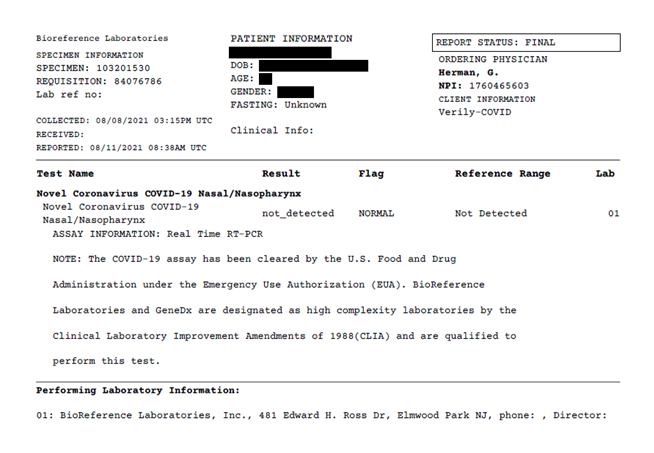 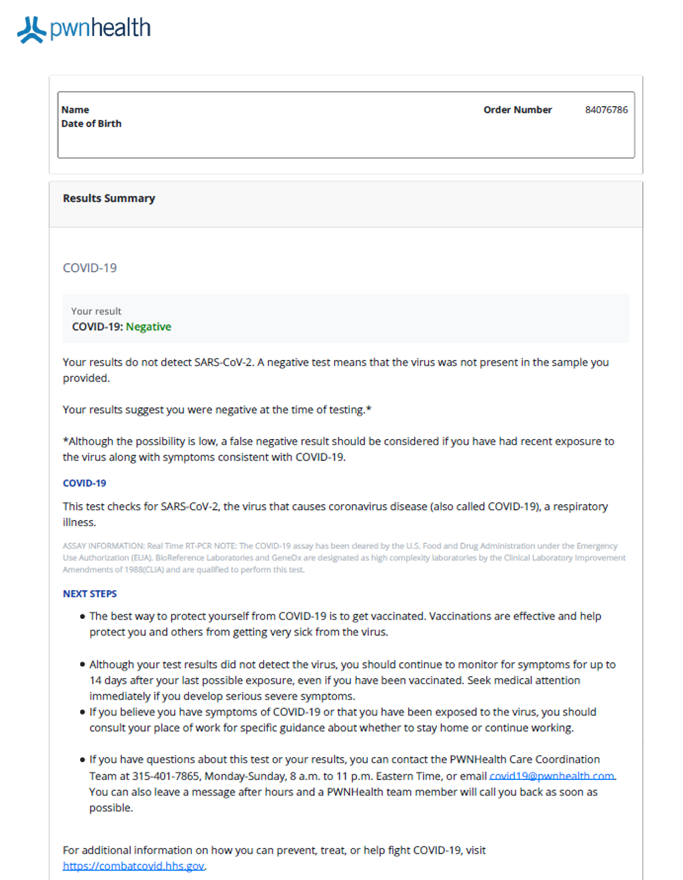 Examples of COVID-19 Vaccination Card/Record
CDC Vaccination Card (Physical card or photo of card is acceptable)If Pfizer/Moderna, there should be two shot dates listedCheck to be sure two weeks have passed since the date of the second vaccine
If Johnson & Johnson, there will be one shot date listedCheck to be sure two weeks have passed since the date of the single vaccine

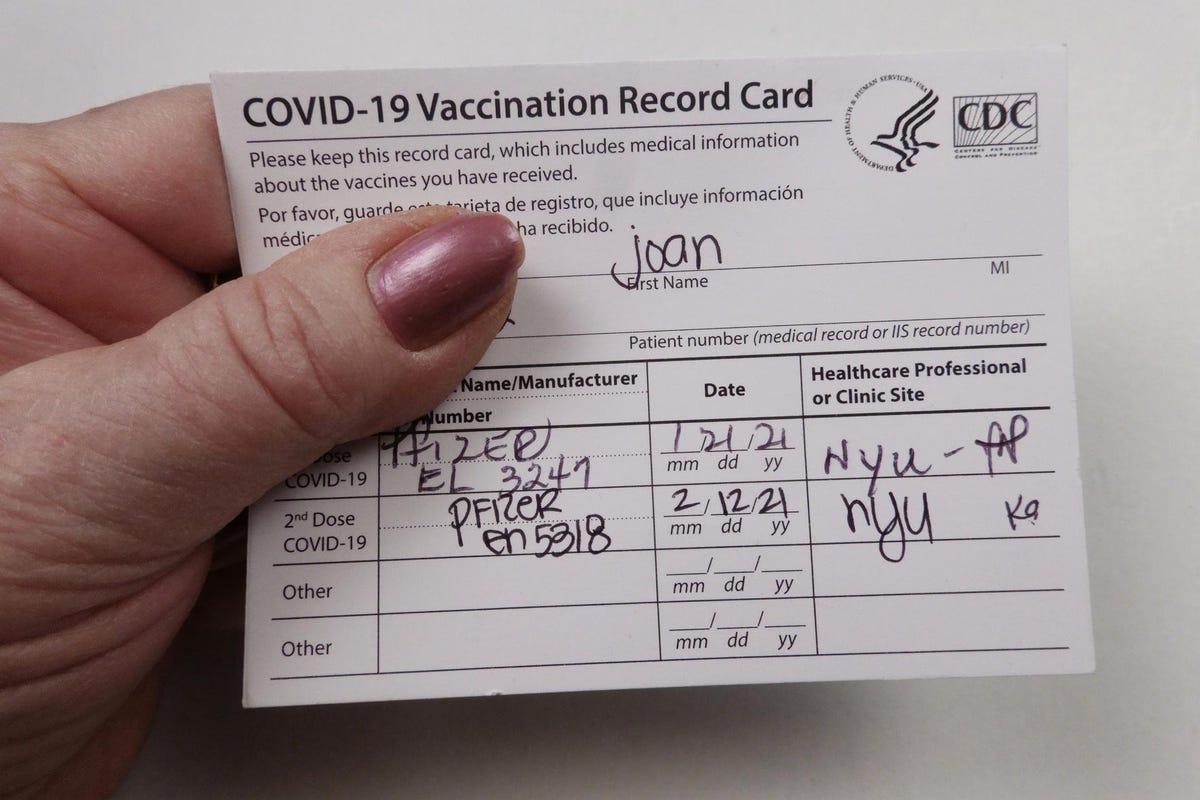 2.  Docket  App through New Jersey Immunization Information System
a.  Screen 1 should notate the patron’s name and vaccine received
b.  Once the patron taps that screen, details of the vaccine(s) will be provided – dates, type of vaccine and location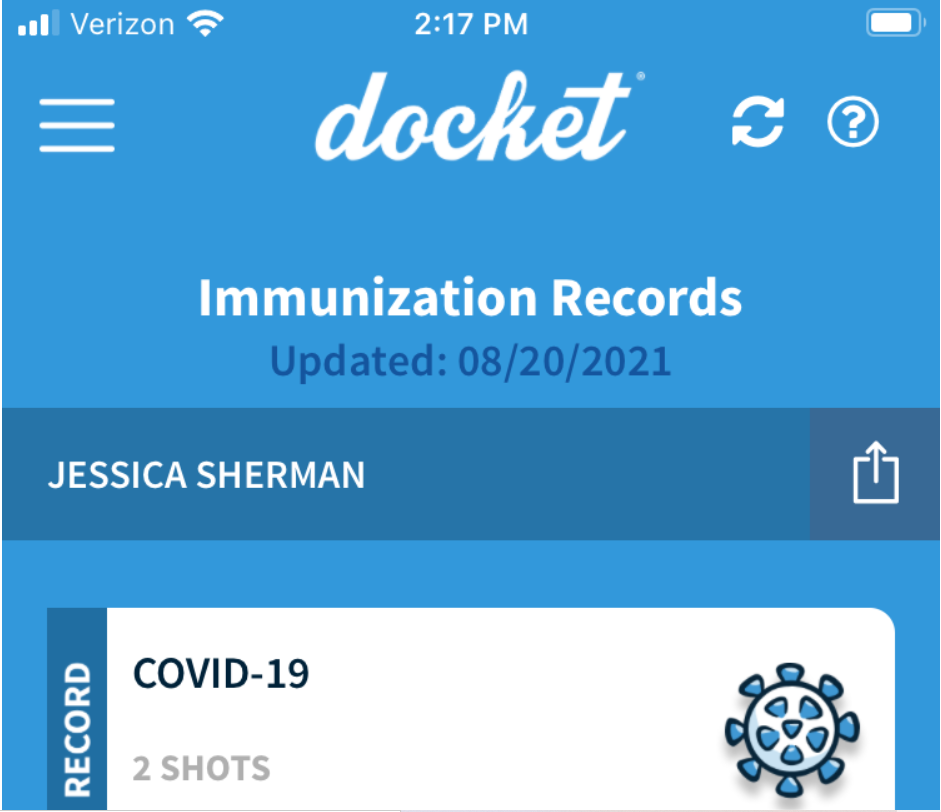 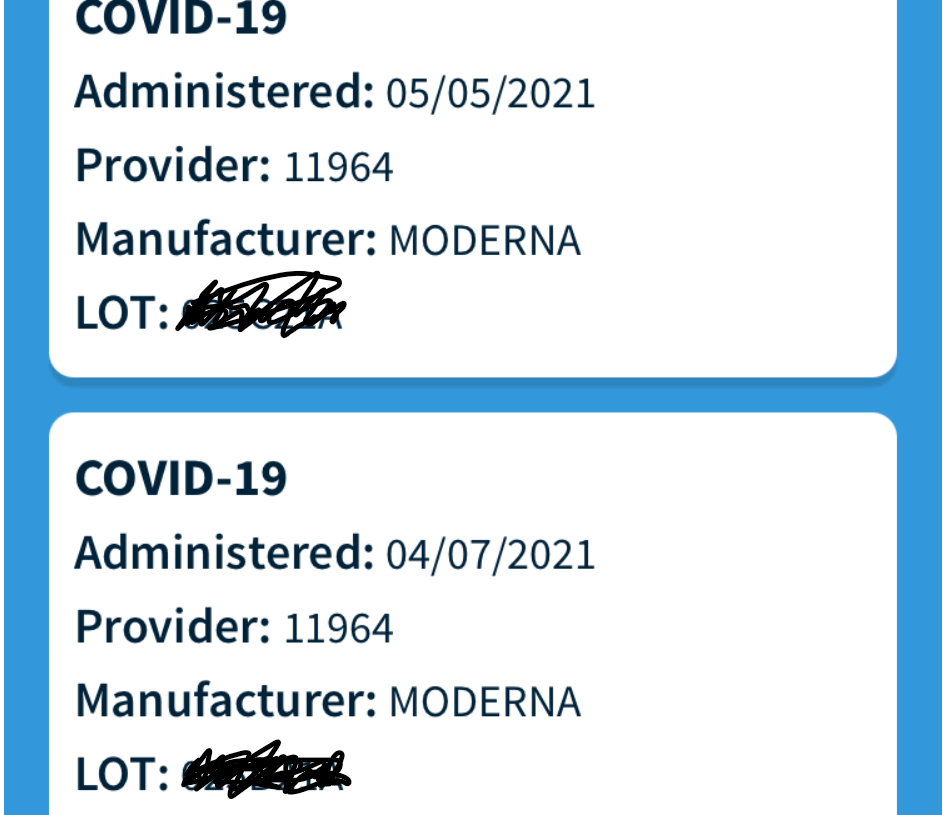 3. 	Excelsior Pass/Excelsior Pass Plus – New York’s APP/digital proof of COVID-19 vaccination or negative test results. View this 2 minute video to learn more. 	Businesses in NY have a separate app called Excelsior App Scanner to scan the QR code that shows up on the app/printed documentation from Excelsior. TRT does not have this scanner, however, the information on the paperwork/app itself provides all the data needed.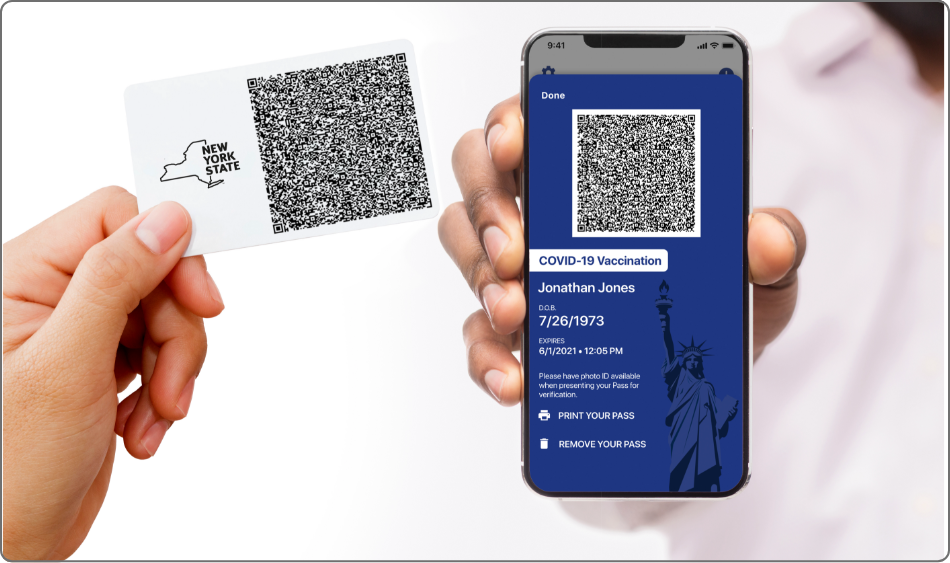 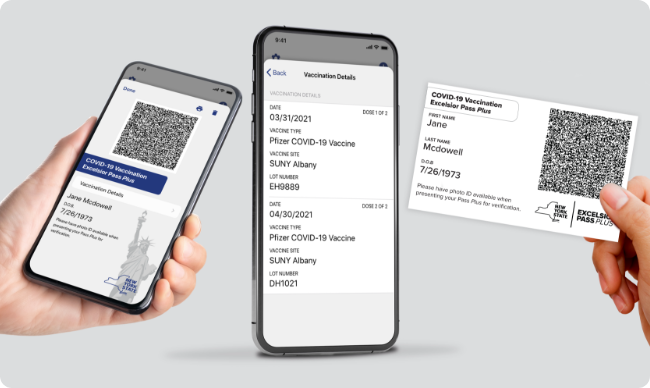 